Projektförderfonds KunstPAKT ANTRAG Projekt-/Arbeitstitel: 	____________________________________________________Antragsteller*in: 	____________________________________________________Studiengang: 		____________________________________________________E-Mail: 		____________________________________________________Telefonnummer:	____________________________________________________Projektbeteiligte: 	Probenzeitraum: 	____________________________________________________Probenort: 		____________________________________________________
Aufführungsort: 	____________________________________________________Datum Premiere: 	____________________________________________________
Weitere Vorstellungen: 	____________________________________________________Mit dem ausgefüllten Antrag einzureichen: Konzept: 2 bis 3 Seiten Projektskizze plus weitere Informationen zu Künstler*innen Biografien und ggf. vorherigen ProjektenKostenplan
Antrag senden an: Elisa.Kuenast@hfmdk-frankfurt.de


      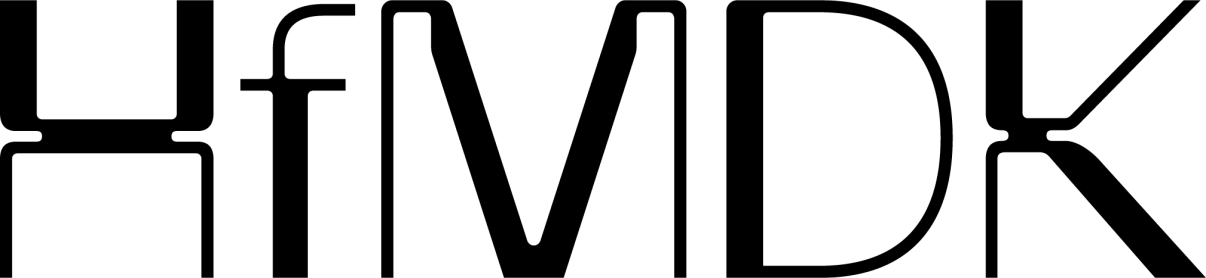 NameHochschuleFachbereichStudiengangAufgabe